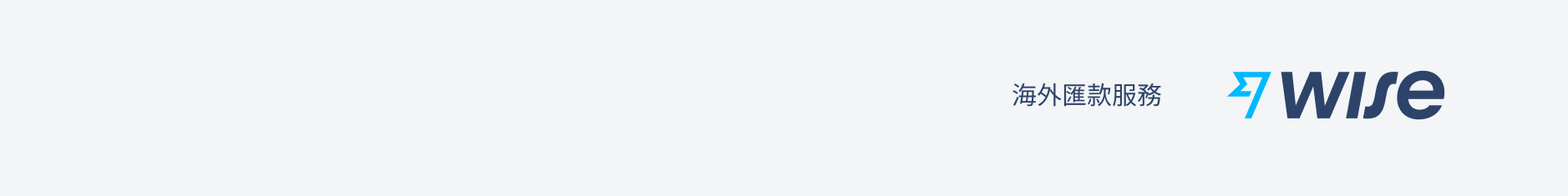 000015123400002$0,001$0,00$0,00-$0,000%$0,00$0,00